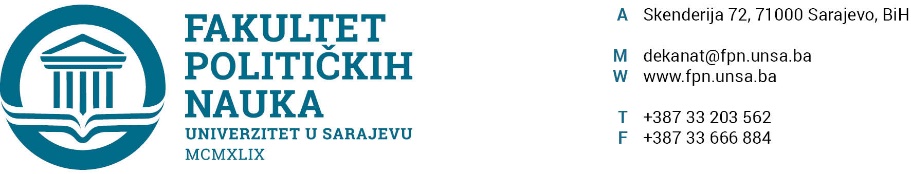 Broj: ______-1/23Sarajevo, 04.07.2023. godineNa osnovu člana 69. Zakona o visokom obrazovanju („Službene novine Kantona Sarajevo“, broj: 36/22) i člana 104. stav 2. tačka1) Statuta Univerziteta u Sarajevu od 28.11.2018. godine, te člana 31. Pravila studiranja za treći ciklus studija Univerziteta u Sarajevu iz decembra 2018. godine, Vijeće Univerziteta u Sarajevu-Fakulteta političkih nauka je, na prijedlog Vijeća studija od 20.06.2023. godine, na sjednici održanoj 04.07.2023. godine donijelo sljedećuODLUKUo prijedlogu članova Komisije za ocjenu i odbranu projekta,radne verzije i doktorske disertacijeIUtvrđuje se prijedlog sastava Komisije za ocjenu i odbranu projekta, radne verzije i doktorske disertacije pod naslovom: „GEOPOLITIČKE PROMJENE NA BALKANU NAKON OKONČANJA HLADNOG RATA KROZ PRIZMU HEARTLAND I RIMLAND TEORIJA“ kandidata MR. ADNANA KAPE u sastavu:Dr. Nerzuk Ćurak, redovni profesor na Univerzitetu u Sarajevu-Fakultetu političkih nauka, doktor političkih nauka, na predmetima: “Geopolitika” i “Nauka o miru”, Oblast Sigurnosnih i mirovnih studija – predsjednik i član;Dr. Sead Turčalo, vanredni profesor na Univerzitetu u Sarajevu-Fakultetu političkih nauka, doktor nauka odbrane i sigurnosti, za oblast Sigurnosne i mirovne studije - mentor i član;Dr. Hamza Karčić, vanredni profesor na Univerzitetu u Sarajevu-Fakultetu političkih nauka, doktor političkih nauka, oblast Politologije - komentor i član;Dr. Nermina Mujagić, redovna profesorica na Univerzitetu u Sarajevu-Fakultetu političkih nauka, doktor političkih nauka, Oblast političkih nauka, na predmetu: “Politički konflikti” -član;Dr. Elvis Fejzić, vanredni profesor na Univerzitetu u Sarajevu-Fakultetu političkih nauka, doktor političkih nauka, Naučna oblast politologija -član.IIZa zamjenskog člana predlaže se dr. Nedžma Džananović-Miraščija, vanredna profesorica na Univerzitetu u Sarajevu-Fakultetu političkih nauka, doktor političkih nauka, za oblast politologija.                                                              IIIPrijedlog članova Komisije za ocjenu i odbranu projekta, radne verzije i doktorske disertacije dostavit će se Senatu Univerziteta u Sarajevu u daljnju proceduru.                                                                                                       DEKAN                                                                                                         _________________                                                                                                        Prof. dr. Sead TurčaloDostaviti:Senat Univerziteta u SarajevuDosije kandidataa/aSekretar organizacione jedinice Univerzitet u Sarajevu-Fakultet političkih nauka, Umihana Mahmić mr. iur., potvrđuje, da je prijedlog Odluke u skladu sa zakonskim i podzakonskim propisima koji su na snazi, te da je dekan Univerziteta u Sarajevu-Fakulteta političkih nauka nadležan za donošenje iste shodno članu 69. Zakona o visokom obrazovanju („Službene novine Kantona Sarajevo“, broj 36/22).Akt obradio: Enisa KadrićAkt kontrolisao: Sanin KaticaAkt odobrio: Prof. dr. Elvis Fejzić